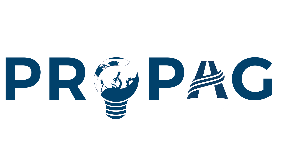 FICHA AVALIATIVA ENSINO FUNDAMENTAL II E ENSINO MÉDIO - TURMA ______   Data ______________ALUNOS:________________________________________________________________________________________________TÍTULO DO TRABALHO: ___________________________________________________________________________________ORIENTADOR: ___________________________________________________________________________________________CRITÉRIO DE AVALIAÇÃOESCALANOTAConteúdo e abordagem científica. (Apresenta embasamento teórico de acordo com a metodologia adotada?)(de 0,0 a 2,0)Estrutura dos slides. (de 0,0 a 1,0)Objetivos claros.(de 0,0 a 1,0)Uso da metodologia.(de 0,0 a 1,0)A pesquisa agregou conhecimento aos participantes?(de 0,0 a 1,0)Postura na apresentação.(de 0,0 a 1,0)Conhecimento do assunto.(de 0,0 a 1,0)Participação do grupo.(de 0,0 a 1,0)O resultado e conclusão estão relacionados ao objetivo.(de 0,0 a 1,0)MÉDIA FINALPrezado avaliador, orientamos os alunos que a avaliação poderia ocorrer de forma coletiva ou individual, caso fosse necessário. Utilize esse espaço para observações individuais.Prezado avaliador, orientamos os alunos que a avaliação poderia ocorrer de forma coletiva ou individual, caso fosse necessário. Utilize esse espaço para observações individuais.Prezado avaliador, orientamos os alunos que a avaliação poderia ocorrer de forma coletiva ou individual, caso fosse necessário. Utilize esse espaço para observações individuais.